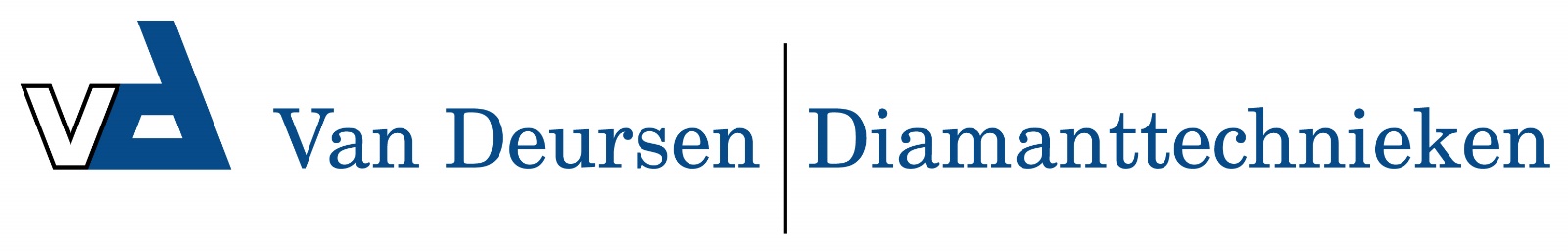 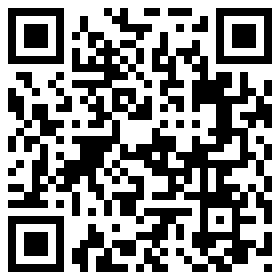 Laser (2)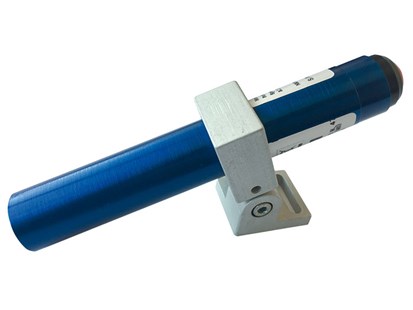 Technical DataTechnical DataTechnical DataTechnical DataTechnical DataTechnical DataTechnical DataTechnical DataTechnical DataTechnical DataITEMMWBATT0200921STILO AA020078*1STILO AA020674**5STILO AAMounting bracket* with holder. ** 5mW green diode.* with holder. ** 5mW green diode.* with holder. ** 5mW green diode.* with holder. ** 5mW green diode.* with holder. ** 5mW green diode.* with holder. ** 5mW green diode.* with holder. ** 5mW green diode.* with holder. ** 5mW green diode.* with holder. ** 5mW green diode.* with holder. ** 5mW green diode.